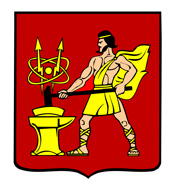 АДМИНИСТРАЦИЯ ГОРОДСКОГО ОКРУГА ЭЛЕКТРОСТАЛЬМОСКОВСКОЙ ОБЛАСТИПОСТАНОВЛЕНИЕ24.10.2019 № 762/10О внесении изменений в муниципальную программу «Управление муниципальными финансами городского округа Электросталь Московской области» на 2017-2021 годы, утвержденную постановлением Администрации городского округа Электросталь Московской области от 14.12.2016 № 899/16В соответствии с Федеральным законом от 06.10.2003 №131-ФЗ «Об общих принципах организации местного самоуправления в Российской Федерации», Порядком разработки и реализации муниципальных программ городского округа Электросталь Московской области, утвержденным постановлением Администрации городского округа Электросталь Московской области 27.08.2013 № 651/8, Администрация городского округа Электросталь Московской области ПОСТАНОВЛЯЕТ:       1. Внести прилагаемые изменения в муниципальную программу «Управление муниципальными  финансами городского округа Электросталь Московской области» на 2017-2021 годы, утвержденную постановлением Администрации городского округа Электросталь Московской области от 14.12.2016  № 899/16 (в редакции постановлений Администрации городского округа Электросталь Московской области от 07.07.2017 № 462/7, от 20.09.2017 №657/9, от 06.12.2017 №888/12 с изменениями от 21.03.2018 №222/3, от 26.04.2018 №342/4, от 30.10.2018 №1002/10, от 14.01.2019 №5/1 и от 07.08.2019 №566/8).      2. Опубликовать настоящее постановление в газете «Официальный вестник» и разместить на официальном сайте городского округа Электросталь Московской области в информационно-телекоммуникационной сети «Интернет» по адресу: www.electrostal.ru.      3. Источником финансирования публикации настоящего постановления принять денежные средства, предусмотренные в бюджете городского округа Электросталь Московской области по подразделу 0113 «Другие общегосударственные вопросы» раздела 0100. 		      4.   Настоящее постановление вступает в силу после его официального опубликования.      5. Контроль за исполнением настоящего постановления возложить на первого заместителя Главы Администрации городского округа Электросталь Московской области А.В. Федорова.Глава городского округа                                                                                               В.Я. ПекаревПриложениек постановлению Администрациигородского округа ЭлектростальМосковской областиот 24.10.201 № 762/10«УТВЕРЖДЕНАпостановлением Администрации городского округа Электросталь Московской области от 14.12.2016 № 899/16Изменения в муниципальную программу «Управление муниципальными  финансами городского округа Электросталь Московской области» на 2017-2021 годы В паспорте муниципальной программы «Управление муниципальными финансами городского округа Электросталь Московской области» на 2017-2021 годы:Позицию «Источники финансирования муниципальной  программы, в том числе по годам:» изложить в следующей редакции:«»;В Перечень мероприятий муниципальной программы «Управление муниципальными  финансами городского округа Электросталь Московской области» на 2017-2021 годы» (Приложение № 1 к муниципальной программе «Управление муниципальными  финансами городского округа Электросталь Московской области» на 2017-2021 год) внести следующие изменения:       2.1. Строки  3, 3.1 и 3.2  изложить в следующей редакции:«                                                                                                                                                                                                                                                  »;2.2. Позиции «Всего» и «Средства бюджета городского округа Электросталь  Московской области» изложить в следующей редакции:  «».Источники финансирования муниципальной  программы,в том числе по годам:Расходы (тыс. рублей)Расходы (тыс. рублей)Расходы (тыс. рублей)Расходы (тыс. рублей)Расходы (тыс. рублей)Расходы (тыс. рублей)Источники финансирования муниципальной  программы,в том числе по годам:Главный распорядитель бюджетных средствИсточник финансированияВсего2017 год2018 год2019 год2020 год2021 годИсточники финансирования муниципальной  программы,в том числе по годам:Всего, в том числе по годам:245730,546503,230725,949776,259486,059239,2Источники финансирования муниципальной  программы,в том числе по годам:Финансовое управление Администрации г.о. Электросталь Московской областиСредства бюджетагородского округа Электросталь Московской области106927,520003,221125,923513,221182,021103,2Источники финансирования муниципальной  программы,в том числе по годам:Администрация г.о. Электросталь Московской областиСредства бюджетагородского округа Электросталь Московской области138803,026500,09600,026263,038304,038136,03.Основное мероприятие№ 3Совершенствование  системы управления муниципальным долгом2017-2021 годыИтого:41 883,6138803,026 500,09 600,026263,038 304,038 136,0Администрация городского округа,финансовое управление3.Основное мероприятие№ 3Совершенствование  системы управления муниципальным долгом2017-2021 годыСредства      
бюджета      
городского округа Электросталь   
Московской    
области  41 883,6138803,026 500,09 600,026263,038 304,038 136,0Администрация городского округа,финансовое управление3.1Мероприятие №1Оптимизация структуры муниципального долга городского округа Электросталь 2017-2021 годыИтого: В пределах средств, выделенных на обеспечение деятельности финансового и экономического управлений  Администрации городского округа Электросталь В пределах средств, выделенных на обеспечение деятельности финансового и экономического управлений  Администрации городского округа Электросталь В пределах средств, выделенных на обеспечение деятельности финансового и экономического управлений  Администрации городского округа Электросталь В пределах средств, выделенных на обеспечение деятельности финансового и экономического управлений  Администрации городского округа Электросталь В пределах средств, выделенных на обеспечение деятельности финансового и экономического управлений  Администрации городского округа Электросталь В пределах средств, выделенных на обеспечение деятельности финансового и экономического управлений  Администрации городского округа Электросталь В пределах средств, выделенных на обеспечение деятельности финансового и экономического управлений  Администрации городского округа Электросталь Администрация городского округа,финансовое управлениеОтношение объема муниципального долга к годовому объему доходов без учета безвозмездных поступлений и (или) поступлений налоговых доходов по дополнительным нормативам отчислений:2017г.- -≤ 50процентов; . -≤ 50процентов; . -≤ 50процентов; 2020г. -≤ 50процентов; 2021г.- ≤ 50процентов.3.1Мероприятие №1Оптимизация структуры муниципального долга городского округа Электросталь 2017-2021 годыСредства      
бюджета      
городского округа Электросталь   
Московской    
области  В пределах средств, выделенных на обеспечение деятельности финансового и экономического управлений  Администрации городского округа Электросталь В пределах средств, выделенных на обеспечение деятельности финансового и экономического управлений  Администрации городского округа Электросталь В пределах средств, выделенных на обеспечение деятельности финансового и экономического управлений  Администрации городского округа Электросталь В пределах средств, выделенных на обеспечение деятельности финансового и экономического управлений  Администрации городского округа Электросталь В пределах средств, выделенных на обеспечение деятельности финансового и экономического управлений  Администрации городского округа Электросталь В пределах средств, выделенных на обеспечение деятельности финансового и экономического управлений  Администрации городского округа Электросталь В пределах средств, выделенных на обеспечение деятельности финансового и экономического управлений  Администрации городского округа Электросталь Администрация городского округа,финансовое управлениеОтношение объема муниципального долга к годовому объему доходов без учета безвозмездных поступлений и (или) поступлений налоговых доходов по дополнительным нормативам отчислений:2017г.- -≤ 50процентов; . -≤ 50процентов; . -≤ 50процентов; 2020г. -≤ 50процентов; 2021г.- ≤ 50процентов.3.2Мероприятие №2Реализация мер по снижению расходов на обслуживание муниципального долга городского округа Электросталь 2017-2021 годыИтого:41 883,6138803,026 500,09 600,026263,038 304,038 136,0Администрация городского округа, финансовое управлениеОтношение объема расходов на обслуживание муниципального долга городского округа к объему расходов бюджета городского округа (за исключением расходов,  которые осуществляются за счет субвенций из федерального и областного бюджета).- ≤ 5,0процентов; . -≤ 5,0процентов;2019г. -≤ 5,0процентов;
2020 г. - ≤ 5,0процентов; 2021г. -≤ 5,0процентов.Всего:61 308,9245730,546503,230725,949 776,259 486,059 239,2Средства      
бюджета      
городского округа Электросталь   
Московской    
области  61 308,9245730,546503,230 725,949 776,259 486,059 239,2